Check against delivery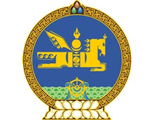 27th Session of the UPR Working GroupMongolia’s statement at the Review of Poland09 May, 2017Mr. President,Mongolia congratulates the delegation of Poland to the 27th Session of the UPR’s Working Group for introducing its third national report on the situation of human rights. At the outset, we are pleased to note Poland’s ratification of the two important international human rights documents, namely the Second Optional Protocol to the International Covenant on Civil and Political Rights and the Convention on the Rights of Persons with Disabilities, which are instrumental in further promoting and protecting human rights. Also, we would like to underline the country’s constructive and open cooperation with the UN Human Rights Council’s Special procedures. Mongolia further commends the comprehensive measures taken by the Government of Poland aimed at preventing torture and other inhuman or degrading treatment and punishment, improving the conditions in prison and enhancing the efficiency of the judicial system. Moreover, while recognizing the importance of combatting discrimination against women, Poland has been making continued efforts to both protect the rights of and empower women. In conclusion, Mongolia recommends Poland to intensify its measures and initiatives to support the persons with disabilities and to ratify the Optional Protocol to the Convention on the Rights of the Child, which was signed in 2010. I thank you, Mr. President. 